Ogłoszenie o udzieleniu zamówienia prowadzonego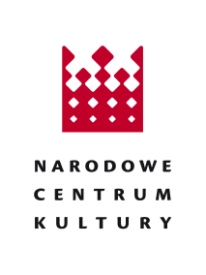 na podstawie art. 11 ust. 5 pkt 2 ustawy z dnia 11 września 2019 r. – Prawo zamówień publicznych (Dz.U. 2022 poz. 1710) oraz na podstawie 
§ 2 ust. 3 pkt. 3  Regulaminu udzielania zamówień z zakresu działalności kulturalnejZamawiający: Narodowe Centrum KulturyAdres: ul. Płocka 13, 01–231 WarszawaTryb udzielenia zamówienia: niekonkurencyjnyPodstawa prawna: art. 11 ust. 5 pkt 2 ustawy z dnia 11 stycznia 2019 roku Prawo zamówień publicznych (Dz.U. 2022 poz. 1710) oraz § 2 ust. 3 pkt. 3 Regulaminu udzielania zamówień z zakresu działalności kulturalnej. Zamówienie w związku z usługą z zakresu działalności kulturalnej związanej z organizowaniem koncertów i festiwali.Nazwa przedmiotu zamówienia: kompleksowa realizacja koncertu w Gliwicach                     w ramach Bielskiej Zadymki JazzowejOpis przedmiotu zamówienia: Kompleksowa organizacja wydarzenia obejmuje: - honorarium Filharmonii Śląskiej, koszty wynajmu areny w Gliwicach, koszty budowy sceny i zapewnienia nagłośnienia oraz koszty przelotu muzyków.Nazwa i adres Wykonawcy, któremu udzielono zamówienia: SHADOK AV Piechuła Spółka Komandytowa, ul. Wolności 404, 41-806 ZabrzeInformacja o nieudzieleniu zamówienia: -----Data zamieszczenia ogłoszenia: 01.06.2023 r.          	Dyrektor                      Narodowego Centrum Kulturydr hab. Rafał Wiśniewski, prof. ucz.